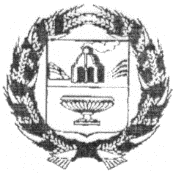 ЗАРИНСКИЙ РАЙОННЫЙ СОВЕТ НАРОДНЫХ ДЕПУТАТОВАЛТАЙСКОГО КРАЯ                                                         Р Е Ш Е Н И Е      11.04.2023										    №13           г. ЗаринскРассмотрев отчёт о деятельности контрольно-счётной палаты Заринского района Алтайского края за 2022 год районный Совет народных депутатов, в соответствии с Федеральным законом от 6 октября 2003 № 131-ФЗ «Об общих принципах организации местного самоуправления в Российской Федерации», Федеральным законом от 07.02.2011 №6-ФЗ «Об общих принципах организации и деятельности контрольно-счётных органов субъектов Российской Федерации и муниципальных образований»,  Уставом муниципального образования Заринский район Алтайского края, в соответствии с Положением о контрольно-счетной палате Заринского района Алтайского края , утвержденного решением Заринского районного Совета  народных депутатов от 22.03.2022 г.№22Р Е Ш И Л:1. Отчет о деятельности контрольно-счётной палаты Заринского района Алтайского края за 2022 год принять к сведению (прилагается).2. Предложить контрольно-счетной палате Заринского района Алтайского края продолжить работу по дальнейшему контролю за использованием муниципального имущества, деятельностью муниципальных унитарных предприятий, учредителями которых являются органы местного самоуправления муниципального образования Заринский район, предотвращению неэффективного и неправомерного расходования бюджетных средств, выявлению резервов увеличения доходной части районного бюджета.2.Контроль за выполнением настоящего решения возложить на постоянную комиссию по финансам и экономике.  Председатель районного Совета народных депутатов						       Л.С.ТурубановаПРИНЯТрешением Заринскогорайонного Совета народных депутатов                                                                                                                                                                                                     от 11.04.2023 №13 Отчето деятельности контрольно-счетной палаты Заринского района Алтайского края за 2022 годОтчет о деятельности контрольно-счетной палаты Заринского района Алтайского края за 2022 год подготовлен во исполнение пункта 2 статьи 19 Федерального закона от 07.02.2011 № 6-ФЗ «0б общих принципах организации и деятельности контрольно-счетных органов субъектов Российской Федерации и муниципальных образований» и в соответствии с пунктом 2 статьи 20 Положения о контрольно-счетной палате Заринского района Алтайского края, утвержденного решением Заринского районного Совета народных  депутатов Алтайского края от 22.03.2022 № 22.Общие сведения о деятельности контрольно-счетной палатыЗаринского района.Контрольно-счетная палата Заринского района Алтайского края (далее — КСП Заринского района) является постоянно действующим органом внешнего муниципального финансового контроля, образована Заринским районным Советом народных депутатов Алтайского края и ему подотчетна.Контрольно-счетная палата обладает правами юридического лица и осуществляет свою деятельность самостоятельно. Деятельность КСП Заринского района основывается на принципах законности, объективности, эффективности, независимости, открытости и гласности.Порядок организации и деятельности КСП Заринского района в 2022 году определялся Бюджетным кодексом Российской Федерации, Федеральным законом от 07.02.2011 № 6-ФЗ «Об общих принципах организации и деятельности контрольно-счетных органов субъекта Российской Федерации и муниципальных образований», Уставом муниципального образования Заринский район, стандартами внешнего муниципального финансового контроля, Регламентом КСП Заринского района и соглашениями «О передаче контрольно-счетному органу муниципального района полномочий контрольно-счетных органов поселений по осуществлению внешнего муниципального финансового контроля», а также иными нормативными правовыми актами Российской Федерации, Алтайского края  и муниципальными нормативными правовыми актами.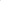 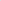 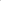 Контрольно-счетная палата Заринского района входит в состав Совета контрольно-счетных органов Алтайского края, зарегистрирована на Портале Счетной палаты Российской Федерации и контрольно-счетных органов Российской Федерации и имеет доступ ко всем разделам и сервисам закрытой части контрольно-счетных органов Российской Федерации.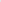 Планирование деятельности осуществлялось исходя из наличия трудовых ресурсов (2 человека), обязательности соблюдения процедур и сроков, установленных бюджетным законодательством, а также с учетом полномочий, предусмотренных Положением о КСП. Все проверки КСП были ориентированы на оказание практической помощи объектам проверок в части правильного ведения бухгалтерского учёта, составления бюджетной отчётности, соблюдения требований законодательства и нормативно-правовых актов при использовании муниципального имуществаФактическая численность работников КСП Заринского района по состоянию на 31.12.2022 года составила 2 штатные единицы.В 2022 году Председатель КСП Заринского района принимал участие в работе сессий Заринского районного Совета народных депутатов Алтайского края, присутствовал на публичных слушаниях по рассмотрению проекта бюджета и отчету об его исполнении.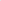 Деятельность КСП Заринского района в 2022 году осуществлялась на основании плана работы КСП Заринского района, который разработан и утвержден Председателем КСП Заринского района (в течении 2022 года вносились изменения в План работы КСП Заринского района в связи с обращениями граждан, в связи с проведением совместного контрольного мероприятия со Счетной палатой Алтайского края, в связи с обращением Прокуратуры Заринского района). План работы на 2022 год (с изменениями) размещен на официальном сайте Администрации Заринского района Алтайского края в информационно-коммуникационной сети «Интернет», выполнен в полном объеме и в установленные сроки. Полномочия по внешнему финансовому контролю реализованы в форме контрольных и экспертно-аналитических мероприятий и в рамках предварительного, текущего и последующего контроля.В соответствии с Планом работы, в целях реализации полномочий, контрольно-счетной палатой всего проведено 42 контрольных и экспертно-аналитических мероприятий.Результаты проведенных мероприятий доведены до сведения объектов контроля и направлены Главе Заринского района, размещены в информационно-коммуникационной сети «Интернет», на официальном сайте Администрации Заринского района Алтайского края в разделе «Контрольно-счетная палата».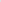 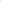 2. Экспертно-аналитическая деятельностьВ отчетном периоде КСП Заринского района осуществляла экспертно- аналитическую деятельность, которая была направлена на предотвращение потенциальных нарушений и недостатков на стадии экспертизы проектов муниципальных правовых актов, их корректировки с точки зрения законности, целесообразности и эффективности использования средств бюджета муниципальных образований, муниципальной собственности и имущества.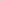 В ходе экспертно-аналитической деятельности в 2022 году КСП Заринского района выдано 29 экспертных заключений, в том числе: 20 - по сельсоветам, 4 - по главным распорядителям бюджетных средств, 1 - по районному бюджету, проведены - 2 экспертизы бюджета за полугодие и 9 месяцев 2022 года Заринского районного Совета народных депутатов Алтайского края 4 - внесении изменений в решения Заринского районного Совета народных депутатов о районных бюджетах на 2022 и плановый период 2023-2024 годы, по 5 обращениям граждан, заключения по 4 муниципальным программам, 2 заключения по Комитету Администрации Заринского района по образованию и делам молодежи и Комитету Администрации Заринского района по культуре.Общая сумма проверенных средств в ходе экспертно-аналитической деятельности составила 272 672, 0 тыс. рублей.На проект районного бюджета и проекты бюджетов сельских поселений на 2022 год и плановый период 2023-2024 годов, выдано 20 положительных заключений - проведена внешняя проверка 20 отчетов по исполнению бюджетов сельских поселений и районного бюджета за 2021 год, даны заключения на проекты решений по отчетам об исполнении бюджетов поселений и районного бюджета за 2021 год, годовые отчеты администраций признаны достоверными и соответствующими нормам действующего бюджетного законодательства;В соответствии с Соглашением о порядке взаимодействия между прокуратурой Заринского района Алтайского края  и контрольно-счетной палатой Заринского района Алтайского края по вопросам, входящим в компетенцию и представляющий взаимный интерес в сфере выявления правонарушений, связанных с использованием средств местного бюджета и имущества, находящегося в муниципальной собственности прокуратурой Заринского района Алтайского края за 2022 год направлено 3 обращения для организации проверочного мероприятия по обращению граждан Заринского района. В ходе проведения внешней проверки расходной части бюджетов сельских поселений, главным распорядителям бюджетных средств выявлено следующее:в нарушение пункта 167 приказа Минфина России от 28.12.2010 № 191н «Об утверждении Инструкции о порядке составления и представления годовой, квартальной и месячной отчетности об исполнении бюджетов бюджетной системы Российской Федерации» представленная бюджетная отчетность разделе два «Сведений о дебиторской и кредиторской задолженности» за 2021 год не раскрыта аналитическая информация о просроченной дебиторской (кредиторской) задолженности;в нарушение пункта 152 Инструкции 191н администрацией в пояснительной записке (ф. 0503160) отсутствуют: информация об основных направлениях деятельности сведения об особенностях ведения бюджетного учета; сведения об исполнении текстовых статей решения о бюджете.3. Контрольные мероприятия, проведенные контрольно-счетной палатой Заринского района в 2022 годуКонтрольная деятельность КСП Заринского района в 2022 году осуществлялась в соответствии с утвержденным Планом работы.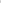 Контрольные мероприятия проводились КСП Заринского района в 1 автономном учреждении и 1 муниципальном унитарном предприятии, получающих и использующих средства бюджета и использующих муниципальную собственность.Всего контрольными мероприятиями было охвачено:Муниципальное унитарное предприятие «Тепло» (выборочная проверка проведена по результатам контрольного мероприятия за 2021 год «Анализ результатов финансово-хозяйственной деятельности МУП «Тепло» за 2020 год. По результатам контрольного мероприятия установлено:- руководителем отсутствует надлежащим образом контроль за движением финансовых средств своего учреждения, указанные нарушения по результатам прошлого акта проверки не устранены. Основные нарушения: нарушение срока уплаты налогов, оплата за несвоевременное перечисление пени и штрафов, нарушения срока сдачи авансовых отчетов по полученным в подотчет средств, хранение в неприспособленном помещение наличных средств, сверх установленного лимита.При проверке оплаты труда по гражданско-правовым договорам установлено, что оплата производилась без подтверждения объема выполненных работ, отсутствуют акты приема работы, не указывается время выполнения работ, отсутствует обоснование стоимости работы.В 2022 году проведено контрольное мероприятие совместно со Счетной палатой Алтайского края по вопросу «Проверка эффективности использования дорожно-эксплуатационной техники и оборудования, приобретенных за счет средств краевого бюджета и переданных муниципальным районам и городским округам Алтайского края».Цель контрольного мероприятия: проанализировать влияние факта получения техники на объемы расходов за счет средств местных бюджетов, связанных с выполнением дорожных работ для нужд муниципального образованияПредмет контрольного мероприятия: деятельность органов местного самоуправления Алтайского края, связанная с использованием дорожно-эксплуатационной техники и оборудования, приобретенных за счет средств краевого бюджета и переданных муниципальному образованию Заринский район Алтайского края.Объем проверенных бюджетных средств составил 1148,1 тыс. рублей. Выявлено нарушение законодательства по результатам проведения контрольного мероприятия на сумму 27,9 тыс. руб. недопоступление платежей в бюджет по договору аренды.Основные замечания:- арендная плата по договору аренды не соответствует оценочной стоимости указанной в отчете «Об определении арендной платы за транспортное средство»;- отсутствует надлежащий контроль за своевременностью поступления платежей по договору аренды муниципального имущества (платежи поступают не в установленные сроки);- не применяются меры по взысканию пеней за несвоевременное выполнение обязательства по уплате арендных платежей;- акты сверки взаимных расчетов не составляются.Контрольным мероприятием отмечено, что арендатором техники ИП Друшляков не ведутся путевые листы, зачастую муниципальными предприятиями и учреждениями, в нарушение приказа Минтранса России от 11.09.2020 № 368 «Об утверждении обязательных реквизитов и порядка заполнения путевых листов», в путевых листах отсутствуют показания тахоспидометра, часы работы, движение дизельного топлива, виды выполняемой работы, объекты, на которых работает техника, что не позволяет достоверно определить использование техники в выполнении работ для муниципальных нужд. При проведении контрольного мероприятия с ИП Друшляков допускались случаи отсутствия документов подтверждающие факт выполнения работ (населенный пункт, время работы, какая протяженность дорог, подпись о принятии работ).В целях принятия надлежащих мер, руководителям проверенных объектов, направлено представление, которыми внесены предложения об устранении выявленных нарушений и недостатков, на которые получены ответы по устранению вышеуказанного.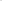 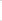 В 2022 году председателем КСП Заринского района протоколы об административных правонарушениях не составлялись.Контрольно-счетной палатой в отчетном периоде в соответствии с частью 2 статьи 157 Бюджетного кодекса Российской Федерации, пунктом 7 части 2 статьи 9 Федерального закона от 07.02.2011 № 6-ФЗ «Об общих принципах организации и деятельности контрольно-счетных органов субъектов Российской Федерации и муниципальных образований», пунктом 7 части 1 статьи 8 Положения о контрольно-счетной палате, Стандартом внешнего муниципального финансового контроля «Проведение финансово-экономической экспертизы проектов муниципальных правовых актов и муниципальных программ Заринского района» проведено четыре экспертизы муниципальных программ администрации Заринского района. Разработчикам четырех муниципальных программ по результатам проведенной экспертизы было направлено четыре заключения.4. Заключение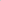 В отчетном периоде КСП Заринского района, в полном объеме обеспечила выполнение контрольных и экспертно-аналитических мероприятий, предусмотренных планом работы на 2022 год.В 2022 году сформирован и утвержден план работы на 2023 год. Поручений от Заринского районного Совета народных депутатов Алтайского края Алтайского края и Главы Заринского района Алтайского края для включения в Плана работы КСП Заринского района на 2023 год не направлялись.В течение 2022 года в информационно-коммуникационной сети «Интернет», на официальном сайте Администрации Заринского района Алтайского края в разделе «Контрольно-счетная палата» размещалась информация о проведенных экспертно-аналитических и контрольных мероприятиях, а также иная информация о работе палаты (планы работ, стандарты, методические рекомендации).В 2023 году КСП Заринского района продолжит работу по контролю за планированием и исполнением районного бюджета и сельских поселений Заринского района (в рамках заключенных Соглашений), целевым и эффективным использованием средств районного бюджета и сельских поселений, законностью и эффективностью управления и распоряжения муниципальной собственностью, в том числе эффективностью использования муниципального имущества муниципальными казенными, автономными учреждениями и унитарными предприятиями. 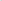 Важнейшими направлениями в деятельности КСП Заринского района будут являться экспертизы проектов муниципальных правовых актов, контроль за устранением нарушений и недостатков, выявленных мероприятиями внешнего муниципального финансового контроля и осуществление работы в рамках заключенных на 2023 год:- Соглашения о порядке взаимодействия между прокуратурой Заринского района Алтайского края и контрольно-счетной палатой Заринского района Алтайского края - Соглашения о сотрудничестве между Счетной палатой Алтайского края и контрольно-счетной палатой Заринского района Алтайского края.Председатель КСПЗаринского района Алтайского края			                      А.В. Минина Об отчёте о деятельности контрольно-счётной палаты Заринского района Алтайского края за 2022 год. 